1.【答案】B【解析】本题考查平面几何问题。第一步：审阅题干。根据图形规律可知，每次取“中点”后，面积变为原来的 （在题干图形中作辅助线理解）。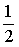 第二步：作辅助线，如下图所示：由图可知，四边形ABCD的面积为客厅的 ，四边形HEFG的面积为四边形ABCD的，四边形MNPQ 的面积为四边形HEFG的 。因此四边形MNPQ的面积为6×8× ×× =6平方米，即最里侧的四边形铺设的瓷砖面积为6平方米。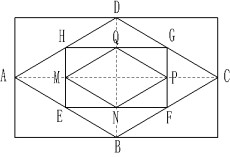 故本题选B。2.【答案】A【解析】本题考查基础概率问题。第一步：审阅题干。本题根据题干条件，分别求出第二场比赛为甲对丙的概率和第三场比赛为甲对丙的 概率，从而求出最终结果。第二步：分别求出第二场和第三场甲对丙的概率：①第二场比赛为甲对丙，则第一场比赛甲必须取胜，然后根据规则，第二场即为甲对丙，此时的概率为60%；②第三场比赛为甲对丙，则第一场比赛甲必须失败，第二场即为乙对丙，且此时丙必须取胜，如此第三 场才会是甲对丙，此时概率为（1-60%）×（1-50%）=20%。两次概率相差60%-20%=40%，即第三场比赛为甲对丙的概率比第二场低40个百分点。故本题选A。3.【答案】A【解析】	本题考查基础应用问题。第一步：审阅题干。本题较为简单，可用方程求出每盏路灯原来的功率，进而也就求出了原所有路 灯的耗电量。第二步：设原来每盏路灯的功率为x瓦，则总耗电量为60x。根据题意可列方程：60x×（1- 20%）=（60-24）x+24×200，解得x=400。因此若将所有路灯的灯泡换为150瓦的节能灯泡，则耗电量比之前节约（1-）×100%=62.5%。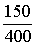 故本题选A。4.【答案】C【解析】本题考查基础数学问题中的倍数。第一步：审阅题干。若要在A路口不造成拥堵，则应使两个路口的车流量相同。第二步：根据图形可知，若A、B路口处每通过一辆车的平均时间相同，则B处的流量是A处的3÷2=1.5 倍。因此若要在A路口处不造成拥堵，则B路口处每通过一辆车的平均时间应为A路口处的1.5倍，即5×1.5=7.5秒。故本题选C。5.【答案】C【解析】	本题考查基础应用问题。第一步：审阅题干。总题量已知，两种评分方式只告诉了一种的得分，则需要分析选对、少选且正 确、不选或错选各有多少题。第二步：方法一：设选对、少选且正确、不选或错选分别有x题、y题、（30-x-y）题。3x+y-（30-x- y）=4x+2y-30=50，化简得2x+y=40。改变方式后，可以得到4x+y-2×（30-x-y）=6x+3y- 60=3×（2x+y）-60=3×40-60=60分。故本题选C。方法二：未改变评分方式前，如果全部答对，总得分为3×30=90分，小王最终得分为50分，少得 了90-50=40分。设小王少选且正确的题目有a题，则少得的分数为（3-1）×a=2a分；不选或选错的题目有b题，则少得的分数为（3+1）×b=4b分，根据题意则有2a+4b=40。改变评分方式后，若全部答对，小王可得4×30=120分，少得的分数为（4-1）×a+（4+2）×b=3a+6b=  ×（2a+4b）= ×40=60分，则改变评分方式后小王的得分为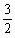 120-60=60分。故本题选C。6.【答案】C【解析】本题考查溶液问题。第一步：审阅题干。溶液问题可通过十字交叉法解题。第二步：根据题意，设第一次混合后的温度为x℃，利用十字交叉法：则有	=	，解得x=60。根据题意可知，接下来第一次混合相当于200+100-60=240毫升 60℃热水和60毫升20℃凉水混合，利用十字交叉法同理可得，混合后的温度为52℃。同理，第二次 混合后的温度为45.6℃，第三次混合后的温度为40.48℃，第四次混合后的温度为36.384℃，达到了运动后人适应的饮水温度范围。因此小王一共加了4次60毫升的凉水。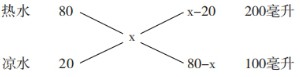 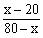 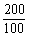 故本题选C。7.【答案】B【解析】排除法。根据题意可知，该公司员工总数减去8后能被12整除，减去40后能被14整除。A项，446-8=438，不能被12整除，排除。B项，488-8=480，能被12整除；488-40=448，能被14整除，符合。 故本题选B。8.【答案】C【解析】设盒子里绿球有n个，根据题意可知，拿到黄球的可能性为 = = ，解得n=3，则拿到绿球的可能性为 = 。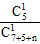 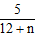 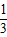 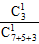 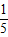 故本题选C。9.【答案】D【解析】8个人共进行了 =28局比赛，每局比赛产生2分，共有28×2=56分。要使没比赛的局数最 多，则应使已比赛的局数尽可能少，即每个人得分尽可能少，则分别为0分、1分、2分、3分、4分、5 分、6分、7分，总得分为28分，是2的倍数，符合，那么没比赛的局数有（56-28）÷2=14局。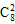 故本题选D。10.【答案】D【解析】赋值法。由题意可知，甲、乙两工厂的工作效率为3:5，设甲的工作效率为3，乙的工作效 率为5，由 甲+丙= 甲+乙，解得丙的工作效率为6。又设A、B两批的订单量为a，则 +15= ，解得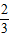 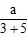 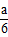 a=360，那么三个工厂一起生产，完成A订单需要360÷（3+5+6）≈25.7天，即第26天完成A订单的生产 任务。故本题选D。11.【答案】C【解析】设有n个选手参赛，则总共有 局比赛，无论结果如何，每一局两名选手的总得分都 为2，则这次比赛所有选手总得分为2×=n（n-1），n为正整数。观察选项，只有C项满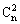 足，56=8×7。故本题选C。12.【答案】C【解析】设甲、乙两种笔分别买了x、y支，根据题意可得，7x+3y=60，即7x=3（20-y）。而3和7互 质，故x必为3的倍数，（20-y）必为7的倍数，则y可取6和13，x对应可取6和3。显然当y=13，x=3时，x+y最大，为16。故本题选C。13.【答案】B【解析】假设这项工程的工作总量为48，则甲、乙合作的工作效率为3，乙、丙合作的工作效率为 4，丙、丁合作的工作效率为3。因此甲、丁的工作效率为3+3-4=2，则两人合作完成这项工程所需时间 为48÷2=24天。故本题选B。14.【答案】D【解析】设每月的增长率为x，则五月份收入款为25×（1+x）2=36，解得x=20%。因此6月份收入款 为36×（1+20%）=43.2万元。故本题选D。15.【答案】D【解析】设两根蜡烛总长度均为3（1和3的最小公倍数），燃烧x小时，则粗蜡烛和细蜡烛燃烧速度分别为1、3。燃烧相同时间后，粗蜡烛的长度是细蜡烛的3倍，即3-1×x=3×（3-3x），解得x=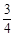 ，即两根蜡烛燃烧了45分钟。故本题选D。16.【答案】B【解析】设最初东、南、西三个区分别有x、y、z张座椅，座椅搬动情况如下表所示：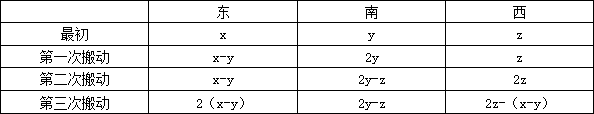 最后三个区域座椅相同，均为96÷3=32张，则根据表格可知，2（x-y）=32，2y-z=32，2z-（x- y）=32，解得x=44，y=28，z=24。因此最初南区座椅有28张。故本题选B。17.【答案】D【解析】本题考查古典概率问题。第一步：审阅题干。总情况数相同，则二者概率之比即二者情况数之比。第二步：选择的3人全部来自第一科室有 =20种情况，选择的3人全部来自第二科室有 =1种情况。因此3人全部来自第一科室的概率是全部来自第二科室的20÷1=20倍。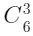 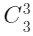 故本题选D。18.【答案】A【解析】	本题考查复杂概率问题。第一步：审阅题干。本题可通过枚举分析分情况讨论解题。 第二步：方法一：根据题意，分组讨论，如下：001～009中，三位数字之和为1～9，其中奇数有5个，偶数有4个；010～019中，三位数字之和为1～10，奇数和偶数个数相同，各有5个；020～029中，三位数字之和为2～11，奇数和偶数个数也相同，各有5个；以此类推……十位数字从1～9分组，每组中三位数字之和为奇数和偶数的个数相同，各有5个。最后编号后三位为100时，三位数字之和为1，是奇数。综上，001～100中，三位数字之和为奇数的比为偶数的多（5-4）+1=2个。因此出厂编号后三位数字之和为奇数的概率比其为偶数的概率高2%。故本题选A。方法二：根据题意，可列表如下：因此出厂编号后三位数字之和为奇数的概率比其为偶数的概率高	=2%。故本题选A。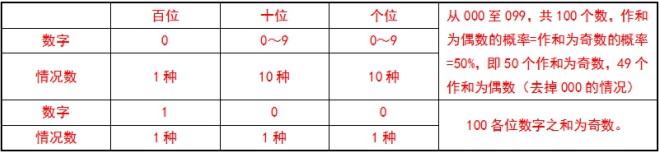 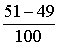 19.【答案】C【解析】	本题考查基础应用。第一步：审阅题干。本题出现“人数比例、多少选手”，可知为基础应用；并且元素和关系较多，可 通过方程解题。第二步：设落选选手中男生为3x人，女生为4x人。入选选手中，男生有8× =56人，女生有5×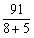 =35人，则报名选手中男女人数之比为（3x+56）:（4x+35）=4:3，解得x=4。因此报名选手有7x+91=7×4+91=119人。故本题选C。20.【答案】B【解析】	本题考查等差数列。第一步：审阅题干。本题出现“从1开始按顺序排列、各家门牌号之和”，可知为等差数列问题。 第二步：设胡同里共有n家住户，即门牌号从1到n排列，小李家门牌号为m。根据题意可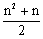 知，1+2+…+n-m=85，即	-m=85。A项代入，若m=5，则	=90，n不为整数，排除。B项代入，若m=6，则	=91，解得n=13，符合条件。C项代入，若m=7，则	=92，n不为整数，排除。D项代入，若m=8，则	=93，n不为整数，排除。故本题选B。21.【答案】B【解析】本题考查翻译推理。第一步：翻译题干信息。下水即死，不死→不承担医药费，即P，﹁P→﹁Q。 第二步：分析选项，确定答案。A项：无“﹁P”的相关表述，不存在否定命题，排除。B项：不下结论，﹁不下结论→﹁公平，即P，﹁P→﹁Q，与题干逻辑相符，当选。 C项：无“﹁P”的相关表述，不存在否定命题，排除。D项：无“﹁Q”的相关表述，不存在推出结果，排除。 故本题选B。22.【答案】B【解析】本题考查削弱类。第一步：分析题干论点论据。论点：大赛评委们选不出真正好的小说。论据：当一部小说赢得大奖之后，它在网上书店的口碑却往往会变差。 第二步：分析选项，确定答案。A项：说明了一部小说获奖后口碑变差的原因，则口碑变差并不代表小说不好，能够削弱，排除。 B项：作者的知名度与大赛评委能否选出真正的好小说无关，不能削弱题干论点，当选。C项：说明了口碑变差的原因，则口碑变差并不代表小说不好，能够削弱，排除。D项：说明对小说的评价与读者的喜好有关，因此口碑的优劣并不能在很大程度上说明小说的好坏，且“喜爱这类小说的读者对获奖小说评价很高”说明大赛评委选出的小说并不会不好，能够削弱小李的 观点，排除。故本题选B。23.【答案】D【解析】本题考查智力推理。第一步：分析题干，确定题型。本题为智力推理题目，仔细阅读题干信息。第二步：分析题干信息，确定答案。若乙船比甲船长，则开始时乙船船尾与目的地的距离较大，乙船速 度需比甲船快，在经过相同时间后，两船船尾才能与目的地距离相等，（1）可能正确，（2）错误。若 甲、乙两船长度相等，则开始时两船船尾与目的地距离相等，要使经过相同时间后两船船尾仍与目的地 距离相等，则两船速度要相同，（3）可能正确。与（1）同理，若乙船比甲船短，则其速度要比甲船慢，（4）错误，（5）可能正确。故本题选D。24.【答案】C【解析】本题考查翻译推理。第一步：翻译题干信息。①小熊→甲∧乙；②八折→VIP会员∧（甲∨乙）；③乙五件以上→VIP会员；④﹁乙。第二步：分析选项，确定答案。A项：张丽没有购买乙商品，不能确定是否购买甲商品，②的后件真假不能确定，不能确定是否能获得 八折优惠，排除。B项：题干没有提及是否购买甲商品，根据已知信息也无法推出，排除。C项：张丽未购买乙商品，否定了①的后件，可以推出否定前件，即不能获得小熊赠品，可以推出，当 选。D项：张丽未购买乙商品，否定了①的后件，可以推出否定前件，即不能获得小熊赠品，排除。 故本题选C。25.【答案】D【解析】本题考查相似结构第一步：分析题干推理形式。题干推理：电用完了→电动自行车无法继续前行，电动自行车不能继续前 行，因此电用完了，即S→P，因为P，所以S。第二步：分析选项，确定答案。A项：姚明上场→中国队赢，中国队输了，因此姚明没有上场，即S→P，因为﹁P，所以﹁S，与题干不 符，排除。B项：非明显不公平→所有条件都可以接受，有个条件不能接受，因此明显不公平，即S→P，因为﹁P， 所以﹁S，与题干不符，排除。C项：努力学习→考试成绩好，考试成绩不好，因此没有努力学习，即S→P，因为﹁P，所以﹁S，与题 干不符，排除。D项：去过香港→购买高档化妆品，购买了高档化妆品，因此去过香港，即S→P，因为P，所以S，与题 干相符，当选。故本题选D。26.【答案】B【解析】前者是后者机器化的替代。A项中收音机仅为媒介；C项中学习机不是辅导员的替代；D项 中读卡机对应的应该是检票员。故本题选B。27.【答案】C【解析】本题考查材料关系第一步：分析题干词语间的关系。烧泥制成陶瓷，“烧”为动词，为材料关系。 第二步：分析选项，确定答案。A项：琢玉制成手镯，而非砸玉，排除。B项：“水”为名词，与题干不符，排除。C项：淬铁炼成剑，为材料关系，与题干逻辑关系一致，当选。 D项：“土”为名词，与题干不符，排除。故本题选C。28.【答案】B【解析】本题考查工具关系。第一步：分析题干词语间的关系。造句法，购物需要银行卡里的钱。 第二步：分析选项，确定答案。A项：“开车”“方向盘”与题干逻辑关系不一致，排除。B项：烹饪需要消耗天然气里的热能，与题干逻辑关系一致，当选。 C项：“奔跑”“运动鞋”与题干逻辑关系不一致，排除。D项：“旅游”“导航仪”与题干逻辑关系不一致，排除。 故本题选B。29.【答案】C【解析】本题考查种属关系。选项逐一代入。A项：竹子是竹林的组成部分，兔耳朵是兔子的组成部分，但前后词语顺序不一致，排除。 B项：熊猫吃竹子，兔子吃草，但前后词语顺序不一致，排除。C项：竹子属于草本植物，兔子属于动物，前后逻辑关系一致，当选。D项：竹笋是竹子的芽、嫩茎，狼吃兔子，前后逻辑关系不一致，排除。 故本题选C。30.【答案】A【解析】本题考反对关系。第一步：分析题干词语间的关系。雨鞋、雨伞和雨衣均属于雨具，三者为反对关系。 第二步：分析选项，确定答案。A项：铅笔、钢笔和中性笔均属于笔，三者为反对关系，当选。 B项：长春属于市，而辽宁属于省，排除。C项：报纸和杂志是新闻的载体，排除。D项：举人是指古代通过乡试之人，排除。故本题选A。31.【答案】D【解析】本题考查空间类折叠图。第一步：根据展开图可知，面与面之间存在相邻的位置关系。 第二步：分析选项，确定答案。A项：假设左面正确，右面应为带有黑色三角形的面，排除。 B项：假设左面正确，右面灰色菱形的方向错误，排除。C项：假设左面正确，右面应为带有灰色菱形的面，排除。 D项：可以由左边展开图折叠而成，当选。故本题选D。32.【答案】C【解析】本题考查数量类规律。第一步：观察图形。题干各图形均由小图形组成，可以考虑图形数量类规律。各图形中小图形的列数依 次为：2、3、4、5，则问号处图形中小图形的列数应为6。第二步：分析选项，确定答案。 A项：小图形的列数为3，排除。 B项：小图形的列数为3，排除。 C项：小图形的列数为6，当选。 D项：小图形的列数为5，排除。故本题选C。33.【答案】B【解析】本题考查空间类规律。第一步：分析题干。“快”是正方体的上面，找这个正方体的下面，实际是找“快”的相对面。 第二步：分析立体图形相对面。观察表面展开图可知，“快”和“福”、“乐”和“健”、“幸”和“康”分别为相对面。若“快”为正方体的上面，则下面应为“福”，只有B项符合。 故本题选B。34.【答案】A【解析】题干第一行各图形封闭空间数依次为3、4、5，第二行依次为4、5、6，第三行依次为5、6、（7），排除C、D项。同时，第一行各图形内部线段数依次为2、3、4，第二行依次为4、5、6，第三 行依次为6、7、（8），排除B项。故本题选A。35.【答案】C【解析】A项，左面与右面的相对位置关系相反，排除；B、D项，假设左面正确，则右面应为含有 黑色三角形的面，且右面的黑色三角形的最长边应与左面的边重合，均排除。故本题选C。36.【答案】A【解析】本题考查简单计算。题干命题点的对应材料在柱形图。净进口贸易总额=进口额-出口额，因此，2015年净进口贸易额为142.84-46.54≈96亿美元，2011年为170.49-49.98≈120亿美元，2012年为185.89-59.83≈126亿美元，2014年为206-57.78≈148亿美元。因此，该省净进口贸易总额数值最小的年份是2015年。故本题选A。37.【答案】A【解析】本题考查比重比较。根据柱形图和表格可知，2013年该省出口额占进出口贸易总额的比重为 ，2016年为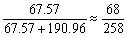 ，2015年为 ，2014年为	，根据分数比较法可知，2013年＞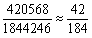 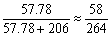 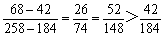 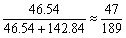 2014年（分子小分母大），排除D项。再利用差分法可知，	，则2013年＞2016年，排除B项；同理可得 ，排除C项。因此最大的是2013年。故本题选A。38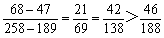 .【答案】D【解析】本题考查简单计算。题干命题点的对应材料在表格第二列。2016年该省国有企业进出口差额为447697-98058≈448000- 98000=350000万美元，私营企业为185970-159282≈186000-159000=27000万美元，集体企业为5372-1395≈5400-1400=4000万美元，外商投资企业为799532-134248≈800000-134000=666000万美元。因此，2016年该省海关进出口差额最大的是外商投资企业。故本题选D。39.【答案】C【解析】本题考查现期比重。根据表格可知，2016年该省外商投资企业进出口总值为134248+799532=933780万美元，海关进 出口总值为1844246万美元，前者占后者的比重为≈≈50.5%，C项与之最接近。故本题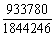 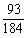 选C。40.【答案】B【解析】本题考查综合分析。A项正确：根据柱形图可知，2011～2015年，该省的进出口贸易总额的变化趋势是先增后减，排除。 B项错误：根据表格最后一列可知，2016年该省出口总值中外商投资增速（-4.0%）高于私营企业（- 5.1%），因此私营企业并非增长最快，当选。C项正确：根据柱形图可知，2015年该省的进口额净增长142.84-206＜0，2012年为185.89- 170.49＞0，排除。D项正确：根据柱形图可知，2015年该省进口额为142.84亿美元，2014年进口额为206亿美元，则2015年同比增速为 ，排除。故本题选B。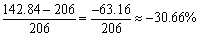 41.【答案】A【解析】本题考查比重比较。第一步：查找相关材料。题干命题点的对应材料在表格，即第二列和第四列数据。第二步：根据已知条件解题。2015年上海税收收入占一般公共预算收入比重为≈87%，江苏为=82.5%，浙江为≈85%，福建为=76%，比重最大的是上海。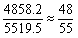 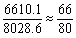 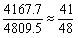 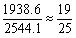 故本题选A。42.【答案】C【解析】本题考查查找数据。问高于平均值的有几个，则只需要选择选项当中相对最大的四个城市即可。按照表格中一般公共预算排 名前四的省（市）依次是江苏、山东、上海、浙江。故本题选C。43.【答案】C【解析】本题考查混合增长率。第一步：查找相关材料。题干命题点的对应材料在表格，即2015年江苏税收收入同比增长10.1%，浙江为8.1%，江西为9.8%。第二步：根据已知条件解题。根据混合增长率的性质可知，三者税收收入的平均增速肯定介于10.1%和8.1%之间，首先可以排除A和D项。根据	列式，2014年江苏税收收入为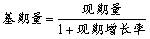 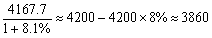 亿元，浙江为	亿元，江西为≈1520-1500×10%=1370亿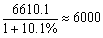 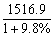 元，江苏和江西的增长率较为接近，可先将二者混合，混合后平均增速约为10%，基期量约为7370亿元，明显大于浙江的基期量3860亿元，因此根据混合原理中的增速偏向于基期量较大的一方可知，增速更偏向于10%，只有C项符合。故本题选C。44.【答案】B【解析】本题考查现期比重。第一步：查找相关材料。题干命题点的对应材料在表格，即第二列和第六列数据。第二步：根据已知条件解题。，即一般公共预算＞10%GDP，符合的有上海（5519.5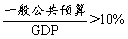 ＞24965×10%）、江苏（8028.6＞70116.4×10%）、浙江（4809.5＞42886×10%）、安徽（2454.2＞22005.6×10%）、江西（2165.5＞16723.8×10%），共5个地方。故本题选B。45.【答案】B【解析】本题考查比重作差。第一步：查找相关材料。题干命题点的对应材料在表格，即2015年，福建GDP为25979.8亿元，同比增长9%；江苏GDP为70116.4亿元，同比增长8.5%；全国GDP为676708亿元，同比增长6.9%。 第二步：根据已知条件解题。根据基期比重公式 ×		列式，2014年福建GDP占全国GDP的比重较江苏高出	，即少6.5%，B项与之最接近。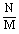 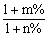 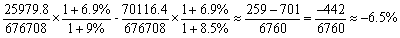 故本题选B。46.【答案】C【解析】2013年国家主席习近平在哈萨克斯坦纳扎尔巴耶夫大学演讲时提出“丝绸之路经济带”。 丝绸之路经济带是在丝绸之路概念的基础上形成的一个新的经济发展区域，东边牵着亚太经济圈，西边 系着发达的欧洲经济圈，被认为是“世界上最长、最具有发展潜力的经济大走廊”。A、B、D三项说法正确。“丝绸之路经济带”经过的地区以温带大陆性气候和亚热带季风气候为主，C项 说法错误。故本题选C。47.【答案】B【解析】①不完全一致，“法不责众”违背了我国刑法中适用法律一律平等原则，即一个人一旦犯 罪就要承担刑法责任。②不完全一致，根据《民法典》第1161条规定，继承人以所得遗产实际价值为限清偿被继承人依法应当 缴纳的税款和债务。超过遗产实际价值部分，继承人自愿偿还的不在此限。继承人放弃继承的，对被继 承人依法应当缴纳的税款和债务可以不负清偿责任。③“欠债还钱”与我国现行法律规定一致。④不完全一致，《刑法》第49条规定，犯罪的时候不满十八周岁的人和审判的时候怀孕的妇女，不适用 死刑。审判的时候已满七十五周岁的人，不适用死刑，但以特别残忍手段致人死亡的除外。故本题选B。48.【答案】C【解析】O血型基因为ii，AB血型基因为IAIB，两种血型的人生下的小孩的血型基因可能是IA i或IBi，对应A型血和B型血。故本题选C。49.【答案】C【解析】长江流经的主要城市从上游到下游依次为：攀枝花、重庆、宜昌、岳阳、武汉、九江、芜 湖、南京、上海。①出自韩愈的《湘中》，其中描写的汨罗江位于湖南岳阳；②出自杜甫的《白帝》，其中描写的白帝城位于重庆奉节县；③出自孟浩然的《鹦鹉洲送王九之江左》，其中描写的黄鹤楼和鹦鹉洲均位于湖北武汉；④出自高启的《登金陵雨花台望大江》，其中描写的钟山位于江苏南京。 因此按从上游到下游排序应为②①③④。故本题选C。50.【答案】D【解析】2011年5月23日，五禽戏经国务院批准列入第三批国家级非物质文化遗产名录，而不是物 质文化遗产。故本题选D。51.【答案】C【解析】题干论及的是“君臣关系”，大臣从坐而站而跪，说明大臣的地位下降了，中央的权力日 益向帝王集中。故本题选C。52.【答案】B【解析】诰作为王命文书开始于西周。据史书记载，从宋代开始，凡文武官员的迁改职秩、追赠大 臣、贬乏有罪、封赠其祖父妻室，都用诰命。元代封赠文书有宣明和敕牒之分，一至五品官用宣命，六 至九品官用敕牒。明沿宋制，封赠一品至五品官员授以诰命。清沿明制，五品以上官员授以诰命，六品 以下授以敕命（含六品）。B项错误，其他三项均正确。故本题选B。53.【答案】A【解析】A项错误，“0”的发现是古印度的成就。 故本题选A。54.【答案】D【解析】第（1）副春联指的是上世纪80年代初期在中国大陆的农村推行的一项重要的改革，家庭 联产承包责任制；第（2）副春联指的是1949年10月1日新中国的成立；第（3）副春联指的是2012年11月29日习近平总书记提出的实现中华民族伟大复兴的中国梦； 第（4）副春联指的是2008年北京奥运会。因此，正确的顺序是（2）（1）（4）（3），D项正确。 故本题选D。55.【答案】A【解析】旦行是中国戏曲表演行当的主要类型之一，女角色之统称。近代戏曲旦角根据所扮演人物 年龄、性格、身份的不同，大致划分为正旦（青衣）、花旦、武旦、老旦、彩旦等专行，表演上各有特 点。正旦俗称“青衣”，因所扮演的角色常穿青色褶子而得名，扮演的一般都是端庄、严肃、正派的人物， 大多数是贤妻良母，或者是贞节烈女之类的人物。花旦多扮演性格明快或活泼放荡的青年女性，表演常带喜剧色彩。 武旦大多扮演勇武的女性，如武将和江湖人物中的各类女侠。老旦主要扮演老年妇女的角色。彩旦主要扮演滑稽或奸刁的女性人物。因此，A项正确。 故本题选A。